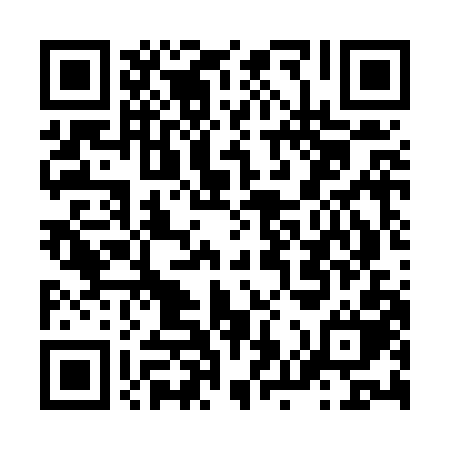 Ramadan times for Oberjesingen, GermanyMon 11 Mar 2024 - Wed 10 Apr 2024High Latitude Method: Angle Based RulePrayer Calculation Method: Muslim World LeagueAsar Calculation Method: ShafiPrayer times provided by https://www.salahtimes.comDateDayFajrSuhurSunriseDhuhrAsrIftarMaghribIsha11Mon5:015:016:4612:353:446:246:248:0312Tue4:594:596:4312:343:456:266:268:0513Wed4:564:566:4112:343:466:276:278:0614Thu4:544:546:3912:343:476:296:298:0815Fri4:524:526:3712:333:486:316:318:1016Sat4:504:506:3512:333:496:326:328:1117Sun4:474:476:3312:333:506:346:348:1318Mon4:454:456:3112:333:516:356:358:1519Tue4:434:436:2912:323:526:376:378:1620Wed4:404:406:2712:323:536:386:388:1821Thu4:384:386:2512:323:546:406:408:2022Fri4:364:366:2312:313:556:416:418:2223Sat4:334:336:2112:313:556:436:438:2324Sun4:314:316:1812:313:566:446:448:2525Mon4:294:296:1612:313:576:466:468:2726Tue4:264:266:1412:303:586:476:478:2927Wed4:244:246:1212:303:596:486:488:3028Thu4:214:216:1012:303:596:506:508:3229Fri4:194:196:0812:294:006:516:518:3430Sat4:164:166:0612:294:016:536:538:3631Sun5:145:147:041:295:027:547:549:381Mon5:115:117:021:285:037:567:569:402Tue5:095:097:001:285:037:577:579:413Wed5:065:066:581:285:047:597:599:434Thu5:045:046:561:285:058:008:009:455Fri5:015:016:541:275:058:028:029:476Sat4:594:596:521:275:068:038:039:497Sun4:564:566:491:275:078:058:059:518Mon4:544:546:471:265:088:068:069:539Tue4:514:516:451:265:088:088:089:5510Wed4:494:496:431:265:098:098:099:57